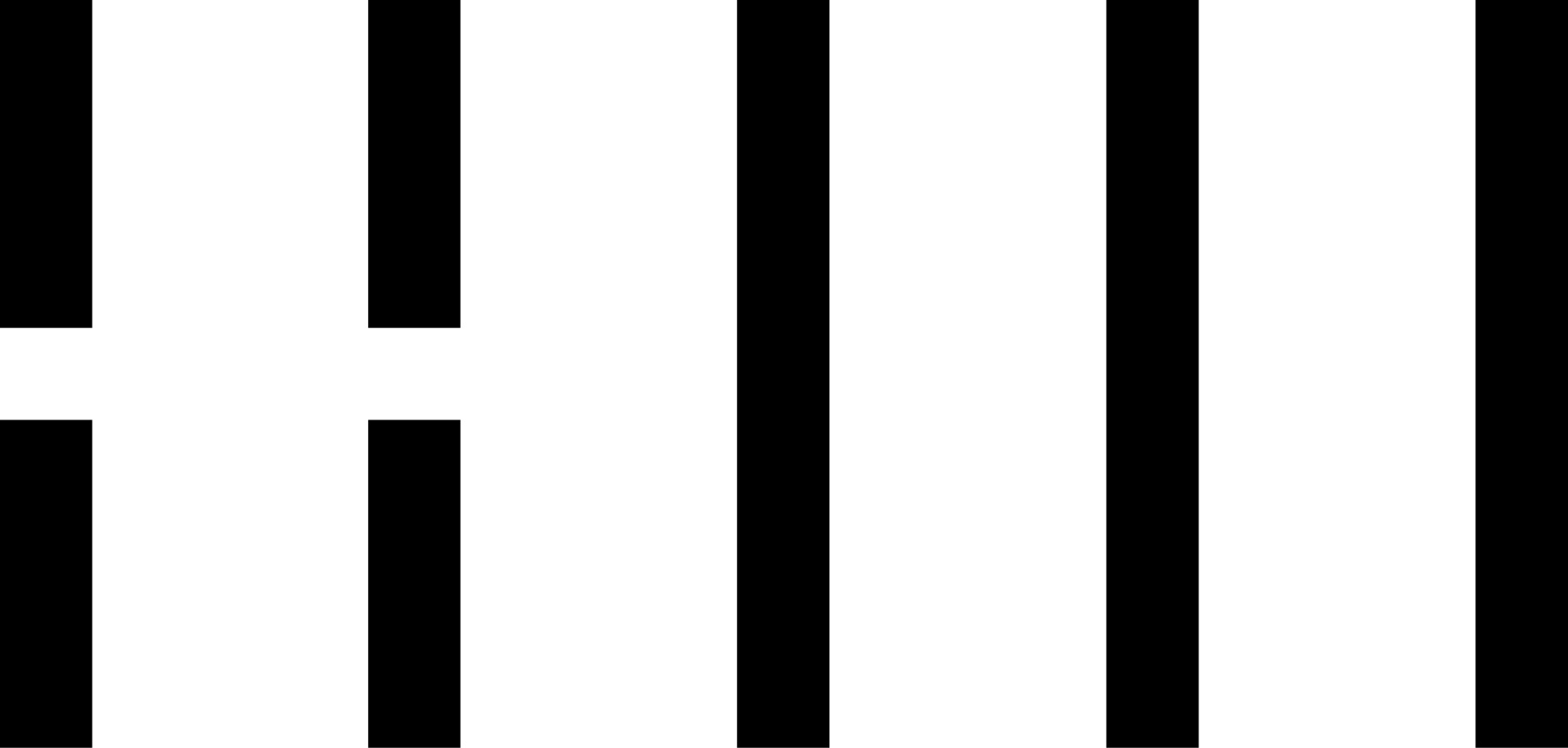 DESCRIPCION DEL PROYECTO I PROJECT DESCRIPTIONOFICINAS DE HW STUDIO ARQUITECTOS I HW STUDIO ARQUITECTOS STUDIOArchitect’s Firm: HW-STUDIO Website: www.hw-studio.comContact e-mail: hwarcstudio@gmail.com Facebook account: HW Studio ArquitectosInstagram account: HW STUDIO ArquitectosProject location: Morelia, Michoacán. MexicoGoogle maps link: https://goo.gl/maps/LLAkWcKmu9SDD7878Completion Year: 2019Gross Built Area (square meters or square foot): 80 mts 2 INFORMACION TECNICA I OTHER TECHNICAL INFOLeads Architects: Rogelio Vallejo Bores, Oscar Didier Ascencio Castro.Collaborators: Jesús A. López Hernández, Sergio A. García Padilla, Ander Sánchez Cayetano.Clients: HW Studio Arquitectos. Budget: 3,000 usd.Photo credits:  Dane AlonsoPhotographer’s website: http://danealonso.mx/MARCAS Y PRODUCTOS I BRANDS AND PRODUCTSList of materials I brands (at least 5) used in your project.Interceramic / Faucets Vanity tall white.BOSE / Soundtouch 251 outdoor wireless system white.Tecnolite / T Led/01/65.Epoxy Floor PURE EPOXYTecnolite / CTL-8044/CR TEXTO I TEXT Las oficinas de HW Studio se encuentran en lo que hasta hace poco eran los hornos de secado de madera de la fábrica de muebles Señal de Don Shoemaker; uno de los más importantes diseñadores de mobiliario mexicano del siglo XX.Al cerrar la fábrica los hornos quedaron abandonados y nos pareció buena idea ocuparlos e intervenirlos para desarrollar dentro nuestro estudio.El espacio estaba dividido en dos áreas, que unimos mediante una ancha transición que une el área de trabajo técnico con el área de trabajo conceptual.El área de trabajo técnico está dominada por un contundente elemento que nos gusta llamar “el altar”, una gran mesa sobre la cual trabajamos maquetas, planos, materiales, conceptos y en general todo aquello que tenga que ver con nuestra labor como arquitectos. Sobre el altar se encuentran los espacios de trabajo de los miembros más nuevos de equipo, sus sillas se orientan hacia el único ventanal del edificio, con el propósito de que se encuentren con entornos y situaciones más vivaces y entretenidas que rompan la rutina, el ventanal se abre hacia un patio que llenamos de fresnos mexicanos y jacarandas.Enseguida se encuentra el área de trabajo teórico. Es un espacio muy particular por que se cierracompletamente al exterior, se ilumina y ventila de manera cenital otorgándole una cualidad sacra, casi de iglesia; posee una naturaleza muy introspectiva, la cual nos interesaba ya que la meditación es una muy importante herramienta que usamos en nuestro proceso creativo.Además, que constantemente la luz que entra por el tragaluz nos hace recordar la frase de Luís Barragán: “no hay que ver a los vecinos, hay que ver a dios”.HW Studio's office is located where just recently were the wood drying ovens of Señal furniture factory owned by Don Shoemaker, one of the most important Mexican furniture designers of the 20th century.

When the factory closed, the ovens remained abandoned and we thought it was a good idea to occupy and revamp them to develop our studio inside.The space was divided into two areas, which we joined through a wide transition linking the technical work area to the conceptual work area.The technical work area is dominated by a forceful element that we like to call "the altar” -- a large table on which we work models, plans, materials, concepts and in general everything that has to do with our architectural endeavor. The altar holds the workspaces of the newest members on the team. Their chairs are oriented towards the building's only window so that they meet with more lively and entertaining environments and situations and break their routine. The window opens to a patio that we filled with Mexican ash-trees and jacarandas.Next comes the theoretical work area. This is a very particular space since it closes completely to the outside. It is illuminated and ventilated in a zenithal way giving it a sacred quality... almost like a church. It has a very introspective nature, which captivated us because meditation is a very important tool that we use in our creative process. Moreover, the light that constantly enters through its skylight reminds us of Luís Barragán's phrase: “Let us not see the neighbors, let us see God”.Más information de nuestros proyectos I More information about our projects www.hw-studio.comHW STUDIO